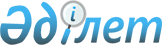 О внесении изменений в решение районного маслихата от 25 декабря 2013 года № 25/3 "О районном бюджете на 2014-2016 годы"
					
			С истёкшим сроком
			
			
		
					Решение Шиелийского районного маслихата Кызылординской области от 05 августа 2014 года № 32/3. Зарегистрировано Департаментом юстиции Кызылординской области 13 августа 2014 года № 4746. Прекращено действие в связи с истечением срока      В соответствии с кодексом Республики Казахстан от 4 декабря 2008 года "Бюджетный кодекс Республики Казахстан", подпунктом 1) пункта 1 статьи 6 Закона Республики Казахстан от 23 января 2001 года "О местном государственном управлении и самоуправлении в Республике Казахстан", Шиелийский районный маслихат РЕШИЛ:

      1. Внести в решение районного маслихата от 25 декабря 2013 года № 25/3 "О районном бюджете на 2014-2016 годы" (зарегистрировано в Реестре государственной регистрации нормативных правовых актов за номером 4575 от 10 января 2014 года, опубликовано в газете "Өскен Өңір" от 18 января 2014 года) следующие изменения:

      подпункты 1), 2) пункта 1 изложить в новой редакции:

      "1) доходы - 9 552 273 тысяч тенге, в том числе:

      налоговым поступлениям - 1 825 745 тысяч тенге;

      неналоговым поступлениям - 18 057 тысяч тенге;

      поступлениям от продажи основного капитала - 28 490 тысяч тенге;

      поступлениям трансфертов - 7 679 981 тысяч тенге;

      2) затраты - 9 704 053 тысяч тенге";

      подпункты 5), 6) пункта 1 изложить в новой редакции:

      "5) дефицит (профицит) бюджета - - 285 876 тысяч тенге;

      6) финансирование дефицита (использование профицита) бюджета - 285 876 тысяч тенге;

      поступления займов - 155 790;

      погашение займов - 21 694".

      используемые остатки бюджетных средств - 151 780 тыс тенге".

      приложение 1 к указанному решению изложить в новой редакции согласно приложению 1 к настоящему решению.

      приложение 4 к указанному решению изложить в новой редакции согласно приложению 2 к настоящему решению.

      приложение 7 к указанному решению изложить в новой редакции согласно приложению 3 к настоящему решению.

      2. Настоящее решение вводится в действие со дня его первого официального опубликования и распространяется на отношения, возникшие с 1 января 2014 года.

 Районный бюджет на 2014 год Расходы аппарат акима района в городе, города районного значения, поселка, села, сельского округов на 2014 год Список бюджетных программ развития Районный бюджет на 2014-2016 годы
					© 2012. РГП на ПХВ «Институт законодательства и правовой информации Республики Казахстан» Министерства юстиции Республики Казахстан
				
      Председатель сессии

      районного маслихата

А. Макулбеков

      Секретарь районного

      маслихата

А. Оразбекулы
Приложение 1
к решению Шиелийского районного маслихата
за № 32/3 внеочередной cессии от 5 авгуся 2014 годаПриложение № 1
к решению Шиелийского районного маслихата
за № 25/3 очередной сессии
от 25 декабря 2013 годаКатегория

Категория

Категория

Категория

Категория

Сумма, тыс тенге

Класс

Класс

Класс

Класс

Сумма, тыс тенге

Подкласс

Подкласс

Подкласс

Подкласс

Сумма, тыс тенге

Специфика

Специфика

Специфика

Наименование

1. Доходы

9552273

1

Налоговые поступления

1825745

01

Подоходный налог

807866

2

Индивидуальный подоходный налог

807866

03

Социальный налог

650475

1

Социальный налог

650475

04

Hалоги на собственность

332489

1

Hалоги на имущество

261655

3

Земельный налог

9234

4

Hалог на транспортные средства

60300

5

Единый земельный налог

1300

05

Внутренние налоги на товары, работы и услуги

23800

2

Акцизы

6687

3

Поступления за использование природных и других ресурсов

4541

4

Сборы за ведение предпринимательской и профессиональной деятельности

11524

5

Налог на игорный бизнес

1048

07

Прочие налоги

780

1

Прочие налоги

780

08

Обязательные платежи, взимаемые за совершение юридически значимых действий и (или) выдачу документов уполномоченными на то государственными органами или должностными лицами

10335

1

Государственная пошлина

10335

2

Неналоговые поступления

18057

01

Доходы от государственной собственности

368

5

Доходы от аренды имущества, находящегося в государственной собственности

344

7

Вознаграждения по кредитам, выданным из государственного бюджета

24

04

Штрафы, пени, санкции, взыскания, налагаемые государственными учреждениями, финансируемыми из государственного бюджета, а также содержащимися и финансируемыми из бюджета (сметы расходов) Национального Банка Республики Казахстан 

87

1

Штрафы, пени, санкции, взыскания, налагаемые государственными учреждениями, финансируемыми из государственного бюджета, а также содержащимися и финансируемыми из бюджета (сметы расходов) Национального Банка Республики Казахстан, за исключением поступлений от организаций нефтяного сектора 

87

06

Прочие неналоговые поступления

17602

1

Прочие неналоговые поступления

17602

3

Поступления от продажи основного капитала

28490

03

Продажа земли и нематериальных активов

28490

1

Продажа земли

13783

2

Продажа нематериальных активов

14707

4

Поступления трансфертов 

7679981

02

Трансферты из вышестоящих органов государственного управления

7679981

2

Трансферты из областного бюджета

7679981

Функциональная группа

Функциональная группа

Функциональная группа

Функциональная группа

Функциональная группа

Администратор бюджетных программ

Администратор бюджетных программ

Администратор бюджетных программ

Администратор бюджетных программ

Программа

Программа

Программа

Наименование

2. Расходы

9704053

1

Государственные услуги общего характера

452038

112

Аппарат маслихата района (города областного значения)

16887

001

Услуги по обеспечению деятельности маслихата района (города областного значения)

16317

003

Капитальные расходы государственного органа 

570

122

Аппарат акима района (города областного значения)

90173

001

Услуги по обеспечению деятельности акима района (города областного значения)

89788

003

Капитальные расходы государственного органа 

385

123

Аппарат акима района в городе, города районного значения, поселка, села, сельского округа

303599

001

Услуги по обеспечению деятельности акима района в городе, города районного значения, поселка, села, сельского округа

270874

022

Капитальные расходы государственного органа

21025

032

Капитальные расходы подведомственных государственных учреждений и организаций

11700

452

Отдел финансов района (города областного значения)

21993

001

Услуги по реализации государственной политики в области исполнения бюджета района (города областного значения) и управления коммунальной собственностью района (города областного значения)

19453

002

Создание информационных систем

0

003

Проведение оценки имущества в целях налогообложения

1500

010

Приватизация, управление коммунальным имуществом, постприватизационная деятельность и регулирование споров, связанных с этим 

300

018

Капитальные расходы государственного органа 

740

453

Отдел экономики и бюджетного планирования района (города областного значения)

19386

001

Услуги по реализации государственной политики в области формирования и развития экономической политики, системы государственного планирования и управления района (города областного значения)

19106

004

Капитальные расходы государственного органа 

280

467

Отдел строительства района (города областного значения)

75250

040

Развитие объектов государственных органов

75250

2

Оборона

3514

122

Аппарат акима района (города областного значения)

3514

005

Мероприятия в рамках исполнения всеобщей воинской обязанности

3238

006

Предупреждение и ликвидация чрезвычайных ситуаций масштаба района (города областного значения)

276

3

Общественный порядок, безопасность, правовая, судебная, уголовно-исполнительная деятельность

5762

458

Отдел жилищно-коммунального хозяйства, пассажирского транспорта и автомобильных дорог района (города областного значения)

5762

021

Обеспечение безопасности дорожного движения в населенных пунктах

5762

4

Образование

6303356

123

Аппарат акима района в городе, города районного значения, поселка, села, сельского округа

565570

004

Обеспечение деятельности организаций дошкольного воспитания и обучения

403301

005

Организация бесплатного подвоза учащихся до школы и обратно в сельской местности

165

041

Реализация государственного образовательного заказа в дошкольных организациях образования

162104

464

Отдел образования района (города областного значения)

5737296

001

Услуги по реализации государственной политики на местном уровне в области образования 

22069

003

Общеобразовательное обучение

4617160

005

Приобретение и доставка учебников, учебно-методических комплексов для государственных учреждений образования района (города областного значения)

24835

006

Дополнительное образование для детей

121268

007

Проведение школьных олимпиад, внешкольных мероприятий и конкурсов районного (городского) масштаба

427

009

Обеспечение деятельности организаций дошкольного воспитания и обучения

39349

012

Капитальные расходы государственного органа 

140

015

Ежемесячная выплата денежных средств опекунам (попечителям) на содержание ребенка-сироты (детей-сирот), и ребенка (детей), оставшегося без попечения родителей

13821

040

Реализация государственного образовательного заказа в дошкольных организациях образования

549915

067

Капитальные расходы подведомственных государственных учреждений и организаций

348312

467

Отдел строительства района (города областного значения)

490

037

Строительство и реконструкция объектов образования

490

5

Здравоохранение

52

Услуги по обеспечению деятельности здравоохранение

52

123

Аппарат акима района в городе, города районного значения, поселка, села, сельского округа

52

002

Организация в экстренных случаях доставки тяжелобольных людей до ближайшей организации здравоохранения, оказывающей врачебную помощь

52

6

Социальная помощь и социальное обеспечение

407817

451

Отдел занятости и социальных программ района (города областного значения)

401013

001

Услуги по реализации государственной политики на местном уровне в области обеспечения занятости и реализации социальных программ для населения

37194

002

Программа занятости

26793

003

Оказание ритуальных услуг по захоронению умерших Героев Советского Союза, "Халық Қағарманы", Героев Социалистического труда, награжденных Орденом Славы трех степеней и орденом "Отан" из числа участников и инвалидов войны

71

004

Оказание социальной помощи на приобретение топлива специалистам здравоохранения, образования, социального обеспечения, культуры, спорта и ветеринарии в сельской местности в соответствии с законодательством Республики Казахстан

22618

005

Государственная адресная социальная помощь

14497

006

Оказание жилищной помощи 

13840

007

Социальная помощь отдельным категориям нуждающихся граждан по решениям местных представительных органов

80831

009

Социальная поддержка граждан, награжденных от 26 июля 1999 года орденами "Отан", "Данк", удостоенных высокого звания "Халық Қағарманы", почетных званий республики

189

010

Материальное обеспечение детей-инвалидов, воспитывающихся и обучающихся на дому

3911

011

Оплата услуг по зачислению, выплате и доставке пособий и других социальных выплат

1634

014

Оказание социальной помощи нуждающимся гражданам на дому

51522

016

Государственные пособия на детей до 18 лет

116823

017

Обеспечение нуждающихся инвалидов обязательными гигиеническими средствами и предоставление услуг специалистами жестового языка, индивидуальными помощниками в соответствии с индивидуальной программой реабилитации инвалида

26820

023

Обеспечение деятельности центров занятости населения

2382

050

Реализация Плана мероприятий по обеспечению прав и улучшению качества жизни инвалидов

1888

123

Аппарат акима района в городе, города районного значения, поселка, села, сельского округа

6804

003

Оказание социальной помощи нуждающимся гражданам на дому

5044

026

Обеспечение занятости населения на местном уровне

1760

458

Отдел жилищно-коммунального хозяйства, пассажирского транспорта и автомобильных дорог района (города областного значения)

1177

050

Реализация Плана мероприятий по обеспечению прав и улучшению качества жизни инвалидов

1177

7

Жилищно-коммунальное хозяйство

1418076

123

Аппарат акима района в городе, города районного значения, поселка, села, сельского округа

407601

008

Освещение улиц населенных пунктов

45875

009

Обеспечение санитарии населенных пунктов

25872

011

Благоустройство и озеленение населенных пунктов

328286

027

Ремонт и благоустройство объектов в рамках развития городов и сельских населенных пунктов по Дорожной карте занятости 2020

7568

458

Отдел жилищно-коммунального хозяйства, пассажирского транспорта и автомобильных дорог района (города областного значения)

400

049

Проведение энергетического аудита многоквартирных жилых домов 

400

467

Отдел строительства района (города областного значения)

1010075

003

Проектирование, строительство и (или) приобретение жилья коммунального жилищного фонда 

73350

004

Проектирование, развитие, обустройство и (или) приобретение инженерно-коммуникационной инфраструктуры 

10621

006

Развитие системы водоснабжения и водоотведения 

926104

8

Культура, спорт, туризм и информационное пространство

391011

123

Аппарат акима района в городе, города районного значения, поселка, села, сельского округа

135589

006

Поддержка культурно-досуговой работы на местном уровне

135589

455

Отдел культуры и развития языков района (города областного значения)

191015

001

Услуги по реализации государственной политики на местном уровне в области развития языков и культуры

12460

003

Поддержка культурно-досуговой работы

65463

005

Обеспечение функционирования зоопарков и дендропарков

10000

006

Функционирование районных (городских) библиотек

68482

007

Развитие государственного языка и других языков народа Казахстана

1399

009

Обеспечение сохранности историко-культурного наследия и доступа к ним 

22772

010

Капитальные расходы государственного органа 

140

032

Капитальные расходы подведомственных государственных учреждений и организаций

10299

456

Отдел внутренней политики района (города областного значения)

22994

001

Услуги по реализации государственной политики на местном уровне в области информации, укрепления государственности и формирования социального оптимизма граждан

11970

002

Услуги по проведению государственной информационной политики через газеты и журналы 

6015

003

Реализация мероприятий в сфере молодежной политики

3062

005

Услуги по проведению государственной информационной политики через телерадиовещание

1807

006

Капитальные расходы государственного органа 

140

465

Отдел физической культуры и спорта района (города областного значения)

41413

001

Услуги по реализации государственной политики на местном уровне в сфере физической культуры и спорта

10775

004

Капитальные расходы государственного органа 

140

005

Развитие массового спорта и национальных видов спорта 

17676

006

Проведение спортивных соревнований на районном (города областного значения) уровне

1311

007

Подготовка и участие членов сборных команд района (города областного значения) по различным видам спорта на областных спортивных соревнованиях

11511

10

Сельское, водное, лесное, рыбное хозяйство, особо охраняемые природные территории, охрана окружающей среды и животного мира, земельные отношения

259378

462

Отдел сельского хозяйства района (города областного значения)

56366

001

Услуги по реализации государственной политики на местном уровне в сфере сельского хозяйства

32402

099

Реализация мер по оказанию социальной поддержки специалистов 

23964

473

Отдел ветеринарии района (города областного значения)

191224

001

Услуги по реализации государственной политики на местном уровне в сфере ветеринарии

8646

003

Капитальные расходы государственного органа 

140

006

Организация санитарного убоя больных животных

9100

007

Организация отлова и уничтожения бродячих собак и кошек

1358

010

Проведение мероприятий по идентификации сельскохозяйственных животных

2496

011

Проведение противоэпизоотических мероприятий

90355

032

Капитальные расходы подведомственных государственных учреждений и организаций

79129

463

Отдел земельных отношений района (города областного значения)

11788

001

Услуги по реализации государственной политики в области регулирования земельных отношений на территории района (города областного значения)

11648

007

Капитальные расходы государственного органа 

140

11

Промышленность, архитектурная, градостроительная и строительная деятельность

28159

467

Отдел строительства района (города областного значения)

12968

001

Услуги по реализации государственной политики на местном уровне в области строительства

12828

017

Капитальные расходы государственного органа 

140

468

Отдел архитектуры и градостроительства района (города областного значения)

15191

001

Услуги по реализации государственной политики в области архитектуры и градостроительства на местном уровне 

11053

003

Разработка схем градостроительного развития территории района и генеральных планов населенных пунктов

1990

004

Капитальные расходы государственного органа 

2148

12

Транспорт и коммуникации

169546

458

Отдел жилищно-коммунального хозяйства, пассажирского транспорта и автомобильных дорог района (города областного значения)

169546

023

Обеспечение функционирования автомобильных дорог

39546

045

Капитальный и средний ремонт автомобильных дорог районного значения и улиц населенных пунктов

130000

13

Прочие

166402

123

Аппарат акима района в городе, города районного значения, поселка, села, сельского округа

62980

040

Реализация мер по содействию экономическому развитию регионов в рамках Программы "Развитие регионов" 

35794

065

Формирование или увеличение уставного капитала юридических лиц

27186

452

Отдел финансов района (города областного значения)

8685

012

Резерв местного исполнительного органа района (города областного значения) 

8685

493

Отдел предпринимательства, промышленности и туризма района (города областного значения)

9961

001

Услуги по реализации государственной политики на местном уровне в области развития предпринимательства, промышленности и туризма

9545

003

Капитальные расходы государственного органа 

140

006

Поддержка предпринимательской деятельности

276

458

Отдел жилищно-коммунального хозяйства, пассажирского транспорта и автомобильных дорог района (города областного значения)

84776

001

Услуги по реализации государственной политики на местном уровне в области жилищно-коммунального хозяйства, пассажирского транспорта и автомобильных дорог 

14563

013

Капитальные расходы государственного органа 

780

040

Реализация мер по содействию экономическому развитию регионов в рамках Программы "Развитие регионов" 

36000

060

Увеличение уставных капиталов специализированных уполномоченных организаций

9357

065

Формирование или увеличение уставного капитала юридических лиц

24076

14

Обслуживание долга

24

452

Отдел финансов района (города областного значения)

24

013

Обслуживание долга местных исполнительных органов по выплате вознаграждений и иных платежей по займам из областного бюджета

24

15

Трансферты

22491

452

Отдел финансов района (города областного значения)

22491

006

Возврат неиспользованных (недоиспользованных) целевых трансфертов

14571

024

Целевые текущие трансферты в вышестоящие бюджеты в связи с передачей функций государственных органов из нижестоящего уровня государственного управления в вышестоящий

7920

3.Чистое бюджетное кредитование

134096

Бюджетные кредиты

155790

10

Сельское, водное, лесное, рыбное хозяйство, особо охраняемые природные территории, охрана окружающей среды и животного мира, земельные отношения

155790

462

Отдел сельского хозяйства района (города областного значения)

155790

008

Бюджетные кредиты для реализации мер социальной поддержки специалистов

155790

5

Погашение бюджетных кредитов

21694

01

Погашение бюджетных кредитов

21694

001

Погашение бюджетных кредитов, выданных из государственного бюджета

21694

5. Дефицит (профицит) бюджета

-285876

6. Финансирование дефицита (использование профицита) бюджета

285876

7

Поступления займов

155790

02

Договоры займа

155790

003

Займы, получаемые местным исполнительным органом района (города областного значения)

155790

16

Погашение займов

21694

452

Отдел финансов района (города областного значения)

21694

008

Погашение долга местного исполнительного органа перед вышестоящим бюджетом

21694

8

Используемые остатки бюджетных средств

151780

01

Свободные остатки бюджетных средств

157448

001

Свободные остатки бюджетных средств

157448

02

Остатки бюджетных средств на конец отчетного периода

5668

001

Остатки бюджетных средств на конец отчетного периода

5668

Приложение 2
к решению Шиелийского районного маслихата
за № 32/3 внеочередной cессии от 5 авгуся 2014 годаПриложение № 4
к решению Шиелийского районного маслихата
за № 25/3 очередной сессии
от 25 декабря 2013 годаФункциональная группа

Функциональная группа

Функциональная группа

Функциональная группа

Сумма, тыс тенге

Администратор бюджетных программ

Администратор бюджетных программ

Администратор бюджетных программ

Сумма, тыс тенге

Программа

Программа

Сумма, тыс тенге

Наименование

2. Расходы

1482195

1

Государственные услуги общего характера

303599

123

Аппарат акима района в городе, города районного значения, поселка, села, сельского округа

303599

001

Услуги по обеспечению деятельности акима района в городе, города районного значения, поселка, села, сельского округа

270874

022

Капитальные расходы государственных органов

21025

032

Капитальные расходы подведомственных государственных учреждений и организаций

11700

4

Образование

565570

123

Аппарат акима района в городе, города районного значения, поселка, села, сельского округа

565570

004

Обеспечение деятельности организаций дошкольного воспитания и обучения

403301

005

Организация бесплатного подвоза учащихся до школы и обратно в аульной (сельской) местности

165

041

Реализация государственного образовательного заказа в дошкольных организациях образования

162104

5

Здравоохранение

52

123

Аппарат акима района в городе, города районного значения, поселка, села, сельского округа

52

002

Организация в экстренных случаях доставки тяжелобольных людей до ближайшей организации здравоохранения, оказывающей врачебную помощь

52

6

Социальная помощь и социальное обеспечение

123

Аппарат акима района в городе, города районного значения, поселка, села, сельского округа

6804

003

Оказание социальной помощи нуждающимся гражданам на дому

5044

026

Обеспечение занятости населения на местном уровне

1760

7

Жилищно-коммунальное хозяйство

407601

123

Аппарат акима района в городе, города районного значения, поселка, села, сельского округа

407601

008

Освещение улиц населенных пунктов

45875

009

Обеспечение санитарии населенных пунктов

25872

011

Благоустройство и озеленение населенных пунктов

328286

027

Ремонт и благоустройство объектов в рамках развития городов и сельских населенных пунктов по Дорожной карте занятости 2020

7568

8

Культура, спорт, туризм и информационное пространство

135589

123

Аппарат акима района в городе, города районного значения, поселка, села, сельского округа

135589

006

Поддержка культурно-досуговой работы на местном уровне

135589

13

Прочие

62980

123

Аппарат акима района в городе, города районного значения, поселка, села, сельского округа

62980

040

Реализация мер по содействию экономическому развитию регионов в рамках Программы "Развитие регионов" 

35794

065

Формирование или увеличение уставного капитала юридических лиц

27186

Приложение 3
к решению Шиелийского районного маслихата
за № 32/3 внеочередной cессии от 5 авгуся 2014 годаПриложение № 7
к решению Шиелийского районного маслихата
за № 25/3 очередной сессии
от 25 декабря 2013 годаКатегория

Категория

Категория

Категория

Администратор бюджетных программ

Администратор бюджетных программ

Администратор бюджетных программ

Программа

Программа

1

2

3

4

Наименование

2. Расходы

7

Жилищно-коммунальное хозяйство

467

Отдел строительства района (города областного значения)

003

Проектирование, строительство и (или) приобретение жилья государственного коммунального жилищного фонда

004

Проектирование, развитие, обустройство и (или) приобретение инженерно-коммуникационной инфраструктуры 

006

Развитие системы водоснабжения

040

Развитие объектов государственных органов

037

Строительство и реконструкция объектов образования

